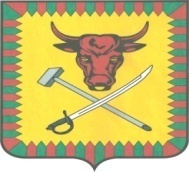 Администрация муниципального района «Читинский район»ПОСТАНОВЛЕНИЕ__________________________________________________________от «08» мая 2019 г. 										№ 1124О внесении изменений в Порядок осуществления Комитетом по финансам администрации муниципального района «Читинский район» полномочий по внутреннему муниципальному финансовому контролю, утвержденный Постановлением администрации муниципального района «Читинский район» от 30 октября 2017г. № 2589В целях приведения правовой базы администрации муниципального района «Читинский район» и признании утратившим силу приказом Министерства финансов Российской Федерации от 25 декабря 2008г. № 146н «Об обеспечении деятельности по осуществлению государственного финансового контроля», администрация постановляет:1. Исключить в Порядке осуществления Комитетом по финансам администрации муниципального района «Читинский район» полномочий по внутреннему муниципальному финансовому контролю, утвержденный Постановлением администрации муниципального района «Читинский район» от 30 октября 2017г. № 2589:- пункты с 48 по 52.	2. Контроль исполнения настоящего постановления возложить на председателя Комитета по финансам администрации муниципального района «Читинский район» А.И. Сытниченко.	3. Настоящее постановление опубликовать на официальном сайте администрации муниципального района «Читинский район» в информационно-телекоммуникационной сети «Интернет». 4. Настоящее постановление вступает в силу со дня его официального опубликования.Глава муниципального района«Читинский район»									В.А. Захаров